ANZAHL WACHSTUMSPERIODENVom Verbandsbüro erstelltes DokumentHaftungsausschluß: Dieses Dokument gibt nicht die Grundsätze oder eine Anleitung der UPOV wiederzusammenfassung	Zweck dieses Dokuments ist es, über die Erörterung der Anzahl Wachstumsperioden bei der DUS-Prüfung Bericht zu erstatten.	Der Technische Ausschuß (TC) wird ersucht:	a)	die von Sachverständigen in den TWP auf deren Tagungen im Jahre 2016 gehaltenen Referate, die die Auswirkungen der Verwendung einer unterschiedlichen Anzahl Wachstumsperioden auf DUS-Entscheidungen anhand aktueller Daten simulieren, wie in den Anlagen dieses Dokuments dargelegt, zu prüfen;  und	b)	die Angebote von Verbandsmitgliedern, in den TWP auf deren Tagungen im Jahre 2017 Referate über die Auswirkungen der Verwendung einer unterschiedlichen Anzahl Wachstumsperioden auf DUS-Entscheidungen anhand aktueller Daten zu halten, zur Kenntnis zu nehmen.	Dieses Dokument ist wie folgt aufgebaut:zusammenfassung	1HINTERGRUnd	2referate auf den tagungen 2016 der twp	2Technische Arbeitsgruppe für Automatisierung und Computerprogramme	2Technische Arbeitsgruppe für Zierpflanzen und forstliche Baumarten	3Technische Arbeitsgruppe für Gemüsearten	3Technische Arbeitsgruppe für landwirtschaftliche Arten	4Technische Arbeitsgruppe für Obstarten	4ANLAGE I	Anzahl Wachstumsperioden bei der DUS-Prüfung – Simulation der Auswirkungen auf DUS-EntscheidungenANLAGE II	Mindestanzahl WachstumsperiodenANLAGE III	Auswirkungen einer unterschiedlichen Anzahl Wachstumsperioden auf DUS-Entscheidungen für vegetativ vermehrte ZierpflanzenANLAGE IV	Mindestanzahl Wachstumsperioden für die DUS-PrüfungANLAGE V	Anzahl Wachstumsperioden bei der DUS-Prüfung von ObstartenANLAGE VI	Variabilität der Erfassungsdaten über die Jahre bei ApfelANLAGE VII	Interpretation der Sortenbeschreibungen für Apfel: Umwelteinfluss auf quantitative Merkmale	In diesem Dokument werden folgende Abkürzungen verwendet:	TC:		Technischer Ausschuß	TC-EDC:	Erweiterter Redaktionsausschuß	TWA:		Technische Arbeitsgruppe für landwirtschaftliche Arten	TWC:		Technische Arbeitsgruppe für Automatisierung und Computerprogramme	TWF: 		Technische Arbeitsgruppe für Obstarten	TWO:		Technische Arbeitsgruppe für Zierpflanzen und forstliche Baumarten	TWP:		Technische Arbeitsgruppen	TWV:		Technische Arbeitsgruppe für GemüseartenHINTERGRUnd	Der TC hörte auf seiner zweiundfünfzigsten Tagung vom 14. bis 16. März 2016 in Genf folgende Referate über Sortenbeschreibungen und die Rolle des Pflanzenmaterials, einschließlich einer Mindestanzahl Wachstumsperioden für die DUS-Prüfung (in der Reihenfolge der Referate):	Der TC prüfte die Erörterung über die Anzahl Wachstumsperioden bei der DUS-Prüfung und vereinbarte, Verbandsmitglieder zu ersuchen, die Auswirkungen der Verwendung einer unterschiedlichen Anzahl Wachstumsperioden auf DUS-Entscheidungen anhand aktueller Daten zu simulieren und auf den Tagungen der TWP im Jahre 2016 und auf der dreiundfünfzigsten Tagung des TC über ihre Ergebnisse zu berichten (siehe Dokument TC/52/29 Rev., „Revidierter Bericht“, Absatz 204).referate auf den tagungen 2016 der twp	Am 12. April 2016 wurden die Sachverständigen des TC und der TWP mittels des Rundschreibens E-16/095 ersucht, auf den Tagungen der TWP im Jahre 2016 Referate zu halten, um die Auswirkungen der Verwendung einer unterschiedlichen Anzahl Wachstumsperioden auf DUS-Entscheidungen anhand aktueller Daten zu simulieren und auf den Tagungen der TWP im Jahre 2016 und auf der dreiundfünfzigsten Tagung des TC über ihre Ergebnisse zu berichten.Technische Arbeitsgruppe für Automatisierung und Computerprogramme	Die TWC prüfte die Dokumente TWC/34/15, TWC/34/15 Add. und TWC/34/21 (siehe Dokument TWC/34/32, „Report“, Absätze 106 bis 112).	Die TWC hörte ein Referat des Sachverständigen aus Finnland über die „Anzahl Wachstumsperioden bei der DUS-Prüfung – Simulation der Auswirkungen auf DUS-Entscheidungen“, dieses Referat ist in Dokument TWC/34/15 Add. wiedergegeben, und eines Sachverständigen aus den Niederlanden über die „Mindestanzahl Wachstumsperioden“, dieses Referat ist in der Anlage des Dokuments TWC/34/211 wiedergegeben.	Die TWC nahm zur Kenntnis, daß einige Mitglieder DNS-Tests für die Reduzierung der Anzahl Wachstumsperioden erwägen, während sie Entscheidungen aufgrund einer Anbauprüfung beibehalten.	Die TWC nahm die Erfahrung eine Sachverständigen aus Argentinien zur Kenntnis, daß bei vegetativ vermehrten und selbstbefruchtenden Pflanzen in Fällen, in denen die Unterscheidbarkeit mit deutlichen Unterschieden zwischen Sorten (z. B. Krankheitsresistenzmerkmale) in einer ersten Wachstumsperiode bestätigt sei, eine zweite Wachstumsperiode nicht notwendig wäre.	Die TWC begrüßte die Angebote Deutschlands, Frankreichs und der Niederlande, die Auswirkungen der Verwendung einer unterschiedlichen Anzahl Wachstumsperioden auf DUS-Entscheidungen anhand aktueller Daten zu simulieren und auf der fünfunddreißigsten Tagung der TWC darüber zu berichten.	Die TWC nahm zur Kenntnis, daß in Finnland verschiedene UPOV-Mitglieder bei fremdbefruchtenden Sorten zur Prüfung der Unterscheidbarkeit eine dritte Wachstumsperiode durchführen, wie bei Wiesenschwingel, Rotklee, Zwiebellieschgras, Rüben und weißem Schwingel.Technische Arbeitsgruppe für Zierpflanzen und forstliche Baumarten	Die TWO prüfte die Dokumente TWO/49/15 und TWO/49/15 Add. (siehe Dokument TWO/49/25 Rev. „Revised Report“, Absätze 53 bis 56).	Die TWO hörte ein Referat eines Sachverständigen aus Deutschland, wie in der Anlage des Dokuments TWO/49/15 Add.1 wiedergegeben. Die TWO nahm die Ergebnisse der Simulation der Auswirkungen der Verwendung zweier Wachstumsperioden auf DUS-Entscheidungen anhand aktueller Daten für vegetativ vermehrte Zierpflanzen sowie die Tatsache zur Kenntnis, daß die Entscheidungen sich nicht von denjenigen unterscheiden, die nach einer Wachstumsperiode getroffen werden.	Die TWO nahm die Schlußfolgerung zur Kenntnis, daß eine Sortenbeschreibung mit den Umständen der DUS-Prüfung verknüpft sei, beispielsweise weil die erfaßten Noten für verschiedene quantitative Merkmale zwischen den Wachstumsperioden schwanken können. Die TWO stimmte zu, daß die DUS-Prüfung für vegetativ vermehrte Zierpflanzen in der Regel auf einem Seite-an-Seite Vergleich zwischen der Kandidatensorte und den ähnlichsten Sorten beruhe, was die DUS-Entscheidungen nach einer einzigen Wachstumsperiode erleichtert.Technische Arbeitsgruppe für Gemüsearten	Die TWV prüfte die Dokumente TWV/50/15 und TWV/50/15 Add. (siehe Dokument TWV/50/25 „Report“, Absätze 76 bis 81).	Die TWV hörte Referate über die „Mindestanzahl Wachstumsperioden“ eines Sachverständigen aus Frankreich und eines Sachverständigen aus den Niederlanden; diese Referate sind in Dokument TWV/50/15 Add.1 wiedergegeben.	Die TWV stimmte zu, daß es notwendig sei, die Mindestanzahl Wachstumsperioden von Fall zu Fall zu prüfen, um eine DUS-Prüfung auf möglichst effiziente und wirksame Weise zu gestalten. Sie nahm zur Kenntnis, daß die Qualität der von den Antragstellern im Technischen Fragebogen erteilten Informationen die Wahl der Mindestanzahl Wachstumsperioden beeinflussen könne, und stimmte zu, daß Möglichkeiten zur Bereitstellung einer Anleitung (beispielsweise zu Fotoaufnahmen) und von Anreizen für die Antragsteller, genaue und zuverlässige Daten mitzuteilen, erforscht werden könnten, beispielsweise indem eine reduzierte Anzahl Wachstumsperioden in Aussicht gestellt würde. Das Potential molekularer Daten zur Verbesserung der Selektion ähnlicher Sorten wurde ebenfalls als mögliches Mittel zur Reduzierung der Mindestanzahl Wachstumsperioden in verschiedenen Situationen betrachtet. Ferner wurde angemerkt, daß eine zweite Wachstumsperiode für eine bestimmte Sorte möglicherweise nicht erforderlich wäre, wenn eine Sorte von allen allgemein bekannten Sorten deutlich unterscheidbar sei, obwohl eine zweite Wachstumsperiode für die Homogenität, die Beständigkeit und für Beschreibungszwecke erforderlich sein könnte (siehe Dokument TGP/7/4, Kapitel 4.1.2).	Die TWV stimmte zu, daß sich eine Reduzierung der Anzahl Wachstumsperioden bei der DUS-Prüfung auf die Genauigkeit der Sortenbeschreibung auswirken könnte und daß die vermehrte Verwendung einer reduzierten Anzahl Wachstumsperioden eine bedeutende Steigerung der Prüfungskosten je Wachstumsperiode zur Folge haben könnte.	Die TWV nahm zur Kenntnis daß das Vereinigte Königreich vorhabe, die Auswirkungen der Verwendung unterschiedlicher Wachstumsperioden auf DUS-Entscheidungen anhand aktueller Daten zu simulieren und auf der dreiundfünfzigsten Tagung des TC über ihre Ergebnisse Bericht zu erstatten. Am 25. Januar 2017 teilte der Sachverständige aus dem Vereinigten Königreich dem Verbandsbüro mit, daß es nicht möglich sein werde, auf der dreiundfünfzigsten Tagung des TC über die Ergebnisse der Simulation Bericht zu erstatten.Technische Arbeitsgruppe für landwirtschaftliche Arten	Die TWA prüfte die Dokumente TWA/45/15 und TWA/45/15 Add. (siehe Dokument TWA/45/25 „Report“, Absätze 59 bis 62).	Die TWA nahm zur Kenntnis, daß der TC auf seiner zweiundfünfzigsten Tagung vereinbart habe, die Verbandsmitglieder zu ersuchen, die Auswirkungen der Verwendung einer unterschiedlichen Anzahl Wachstumsperioden auf DUS-Entscheidungen anhand aktueller Daten zu simulieren und auf den Tagungen der TWP im Jahre 2016 und auf der dreiundfünfzigsten Tagung des TC über ihre Ergebnisse zu berichten. Die TWA stimmte zu, daß die Simulation der Auswirkungen der Verwendung einer unterschiedlichen Anzahl Wachstumsperioden auf DUS-Entscheidungen die Qualität der Sortenbeschreibungen berücksichtigen sollte.	Die TWA hörte ein Referat eines Sachverständigen aus den Niederlanden, wie in der Anlage des Dokuments TWA/45/15 Add.1 wiedergegeben.	Die TWA begrüßte die Angebote Deutschlands, Frankreichs, der Niederlande, Polens und des Vereinigten Königreichs, die Auswirkungen der Verwendung einer unterschiedlichen Anzahl Wachstumsperioden auf DUS-Entscheidungen und auf die Qualität der Sortenbeschreiben anhand aktueller Daten zu simulieren und auf der sechsundvierzigsten Tagung der TWA über ihre Ergebnisse zu berichten.Technische Arbeitsgruppe für Obstarten	Die TWF prüfte das Dokument TWF/47/15 (siehe Dokument TWF/47/15, „Report“, Absätze 74 bis 80).	Die TWF hörte ein Referat eines Sachverständigen aus Frankreich über die „Anzahl Wachstumsperioden bei der DUS-Prüfung von Obstarten“. Dieses Referat ist in Anlage I des Dokuments TWF/47/15 Add.1 wiedergegeben.	Die TWF hörte ein Referat eines Sachverständigen aus Deutschland über die „Variabilität der Erfassungsdaten über die Jahre bei Apfel“. Dieses Referat ist in Anlage II des Dokuments TWF/47/15 Add.11 wiedergegeben.	Die TWF hörte ein Referat eines Sachverständigen aus Neuseeland über die „Interpretation von Sortenbeschreibungen für Apfel – Umwelteinfluß auf quantitative Merkmale“. Dieses Referat ist in Anlage III des Dokuments TWF/47/15 Add.1 wiedergegeben.	Die TWF stimmte zu, daß Sortensammlungen wichtig seien, um während der DUS-Prüfung zuverlässige Daten beim Vergleich von Sorten zu erlangen.	Die TWF stimmte zu, daß verschiedene Merkmale zur Prüfung der Unterscheidbarkeit effizienter als andere seien.DEN TWP AUF IHREN TAGUNGEN IM JAHRE 2016 VORGESTELLTE simulationEN DER AUSWIRKUNGEN DER VERWENDUNG EINER UNTERSCHIEDLICHEN ANZAHL WACHSTUMSPERIODEN AUF DUS-Entscheidungen ANHAND AKTUELLER DATEN	Folgende Simulationen der Auswirkungen der Verwendung einer unterschiedlichen Anzahl Wachstumsperioden auf DUS-Entscheidungen anhand aktueller Daten, die den TWP auf ihren Tagungen im Jahre 2016 vorgestellt wurden, sind als Anlagen dieses Dokuments (nur in Englisch) wiedergegeben:	Der TC wird ersucht:	a)	die von Sachverständigen in den TWP auf deren Tagungen im Jahre 2016 gehaltenen Referate, die die Auswirkungen der Verwendung einer unterschiedlichen Anzahl Wachstumsperioden auf DUS-Entscheidungen anhand aktueller Daten simulieren, wie in den Anlagen dieses Dokuments dargelegt, zu prüfen;  und	b)	die Angebote von Verbandsmitgliedern, in den TWP auf deren Tagungen im Jahre 2017 Referate über die Auswirkungen der Verwendung einer unterschiedlichen Anzahl Wachstumsperioden auf DUS-Entscheidungen anhand aktueller Daten zu halten, zur Kenntnis zu nehmen.[Anlagen folgen]Anzahl Wachstumsperioden BEI DER DUS-Prüfung – simulation DER AUSWIRKUNGEN AUF DUS-Entscheidungen (NUR in englisCh)Referat eines Sachverständigen aus Finnland auf der vierunddreißigsten Tagung der Technischen Arbeitsgruppe für Automatisierung und Computerprogramme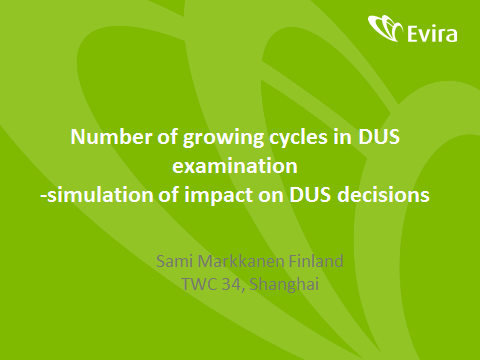 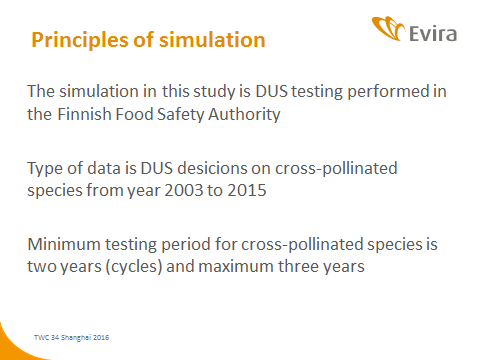 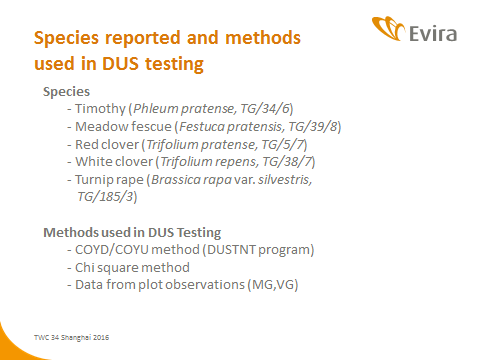 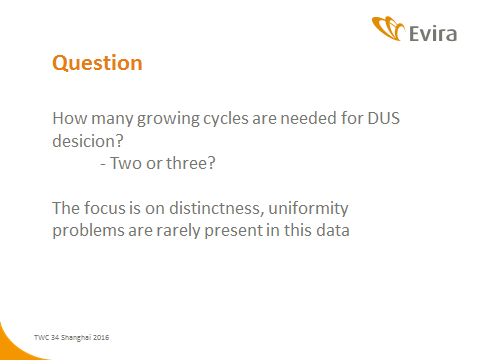 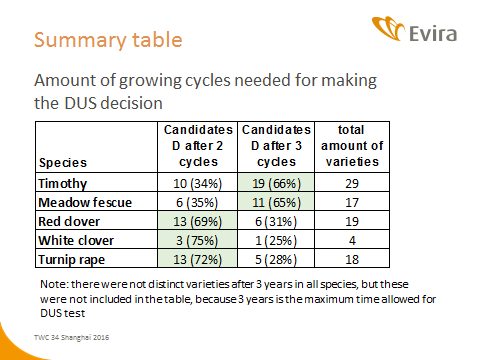 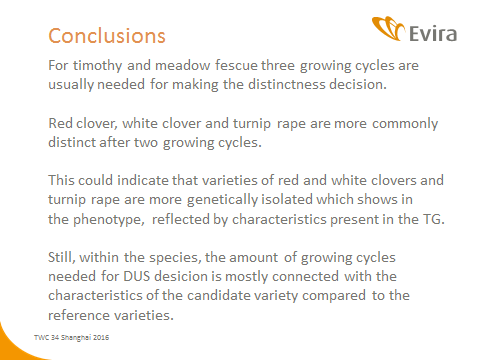 [Anlage II folgt]MINDESTANZAHL WACHSTUMSPERIODEN (NUR IN ENGLISCH)Referat eines Sachverständigen aus den Niederlanden auf der vierunddreißigsten Tagung der Technischen Arbeitsgruppe für Automatisierung und Computerprogramme, auf der fünfzigsten Tagung der Technischen Arbeitsgruppe für Gemüsearten und auf der fünfundvierzigsten Tagung der Technischen Arbeitsgruppe für landwirtschaftliche Arten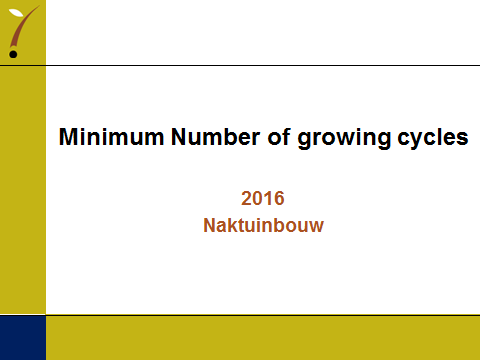 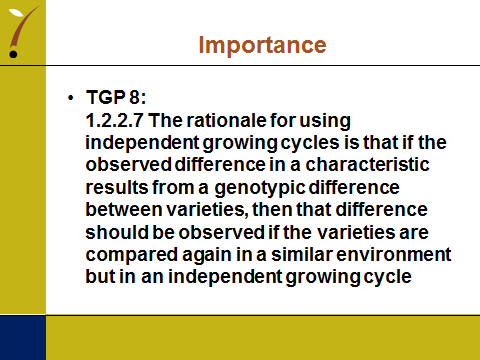 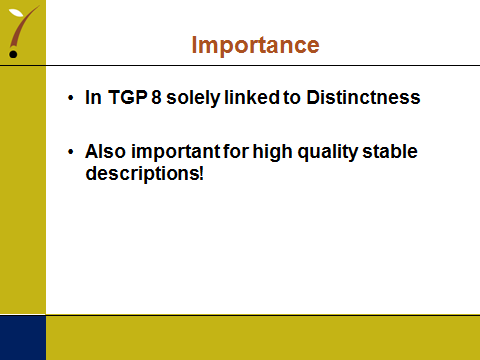 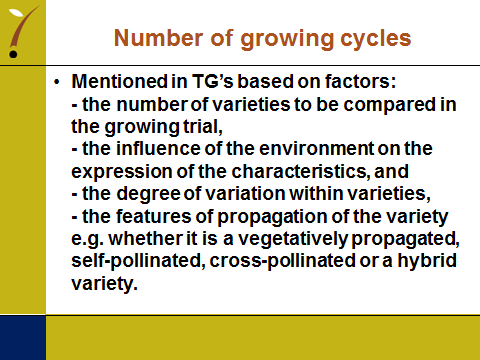 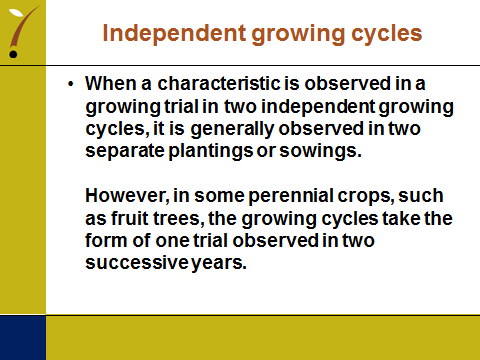 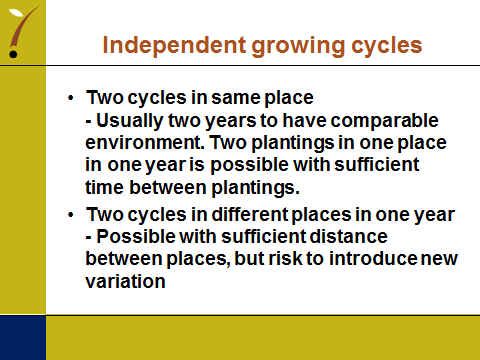 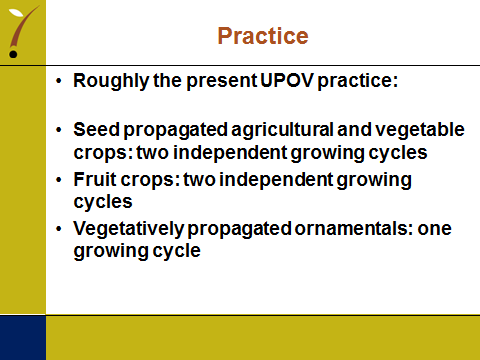 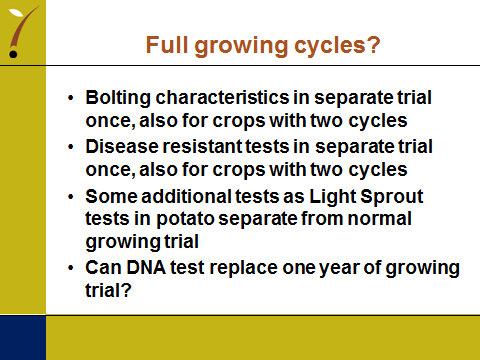 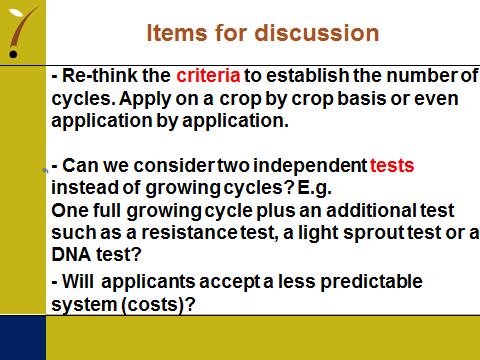 [Anlage III folgt]AUSWIRKUNGEN DER VERWENDUNG EINER UNTERSCHIEDLICHEN ANZAHL WACHSTUMSPERIODEN AUF DUS-ENTSCHEIDUNGEN
FÜR VEGETATIV VERMEHRTE ZIERPFLANZEN (NUR IN ENGLISCH)Referat eines Sachverständigen aus Deutschland auf der neunundvierzigsten Tagung der Technischen Arbeitsgruppe für Zierpflanzen und forstliche Baumarten[Anlage IV folgt]MINDESTANZAHL WACHSTUMSPERIODEN FÜR DIE DUS-PRÜFUNG (NUR IN ENGLISCH)Referat eines Sachverständigen aus Frankreich auf der fünfzigsten Tagung der Technischen Arbeitsgruppe für Gemüsearten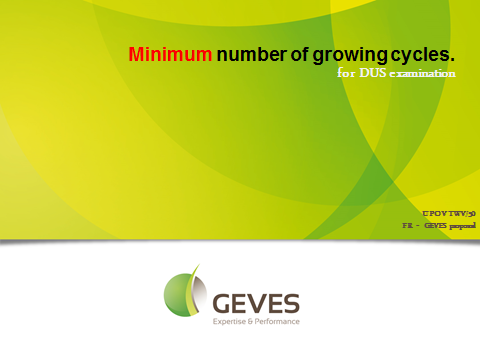 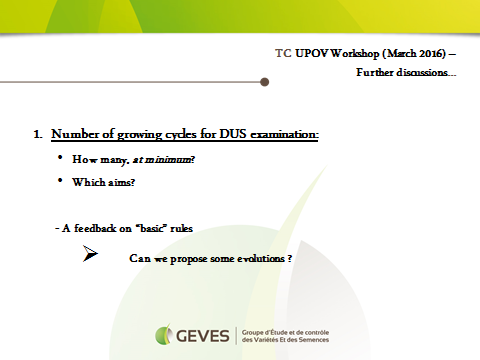 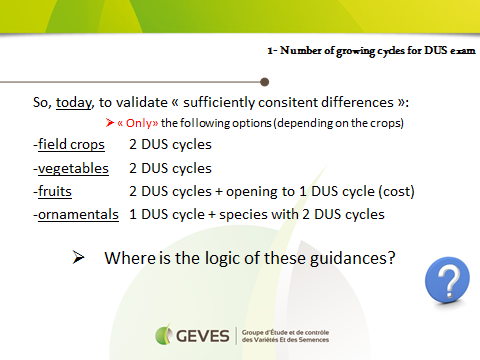 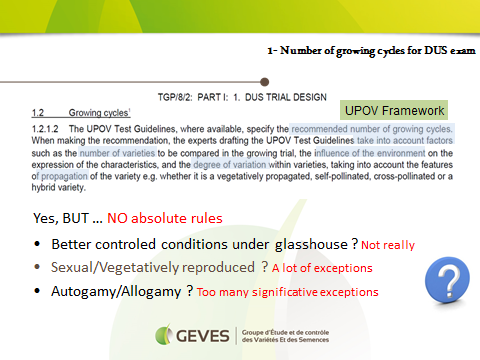 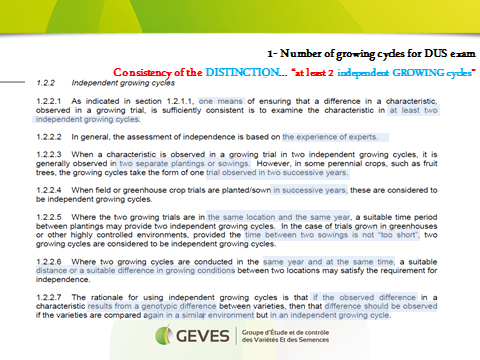 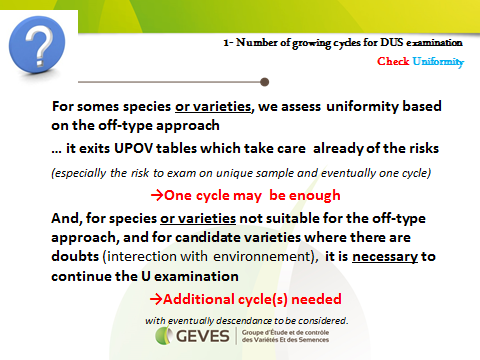 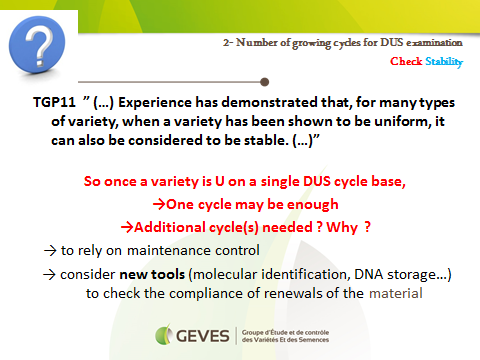 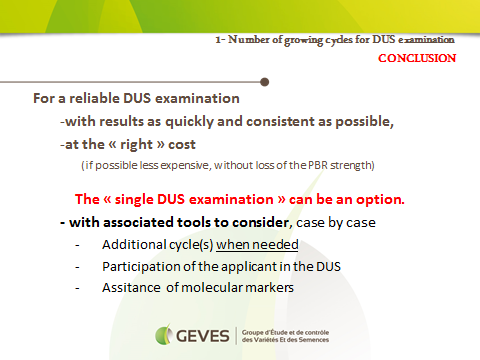 [Anlage V folgt]Anzahl Wachstumsperioden BEI DER DUS-Prüfung VON OBSTARTEN (NUR IN ENGLISCH)Referat eines Sachverständigen aus Frankreich auf der siebenundvierzigsten Tagung der Technischen Arbeitsgruppe für Obstarten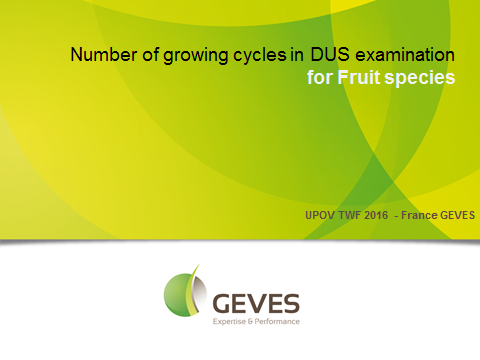 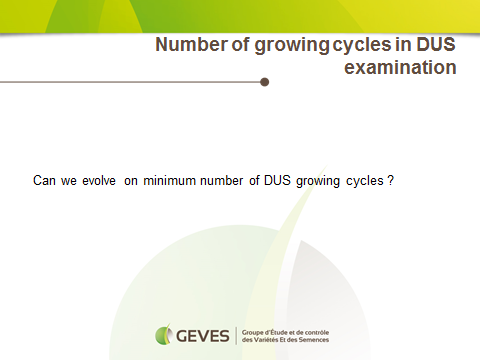 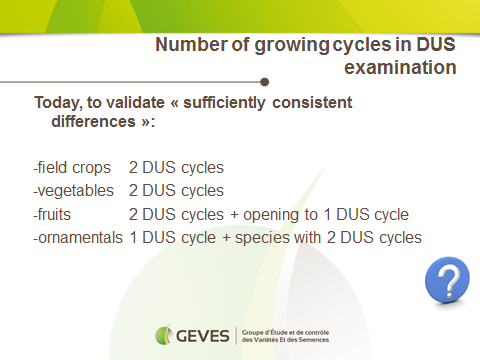 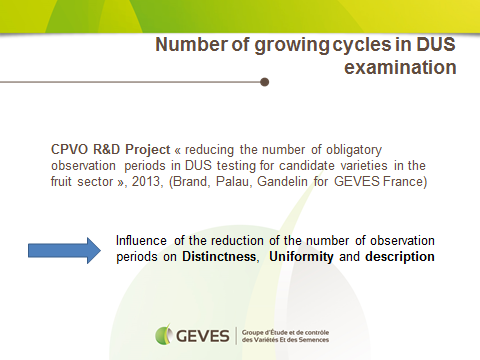 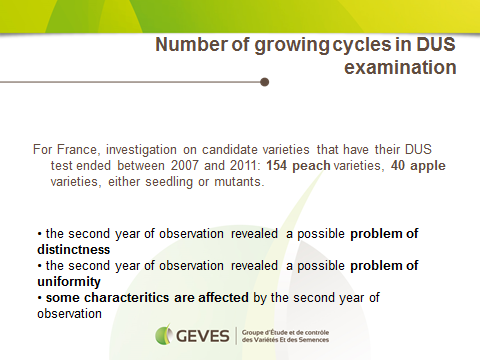 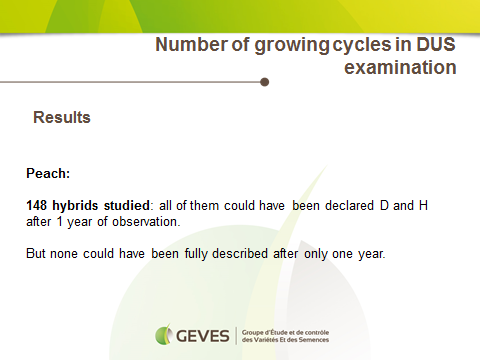 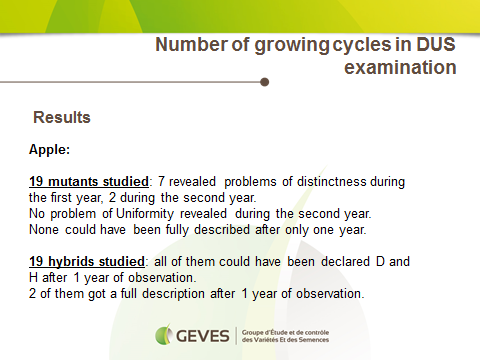 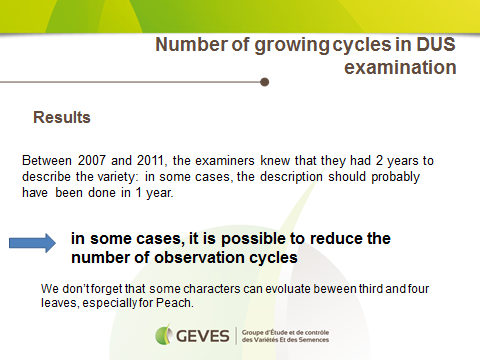 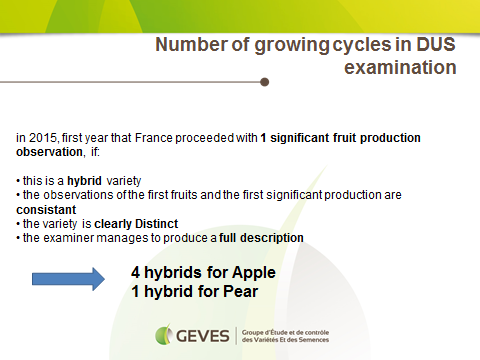 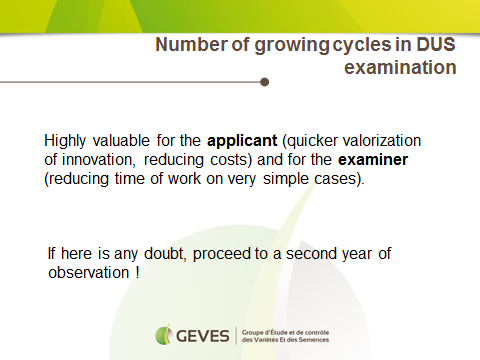 [Anlage VI folgt]Variabilität der erfassungsdaten über die jahre bei apfel (NUR IN ENGLISCH)Referat eines Sachverständigen aus Deutschland auf der siebenundvierzigsten Tagung der Technischen Arbeitsgruppe für Obstarten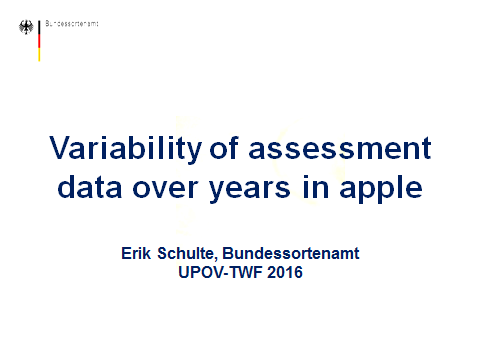 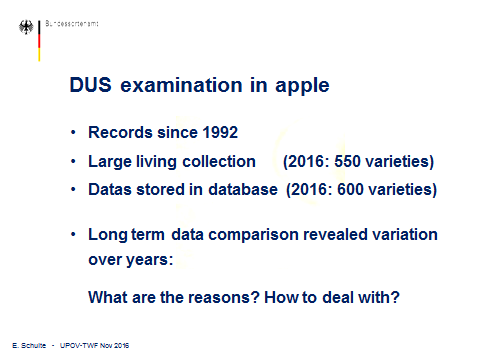 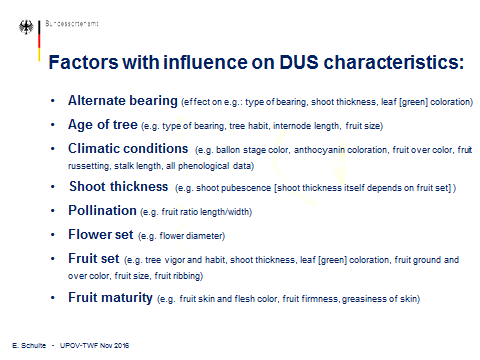 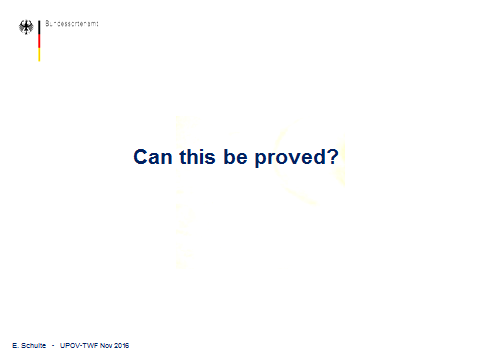 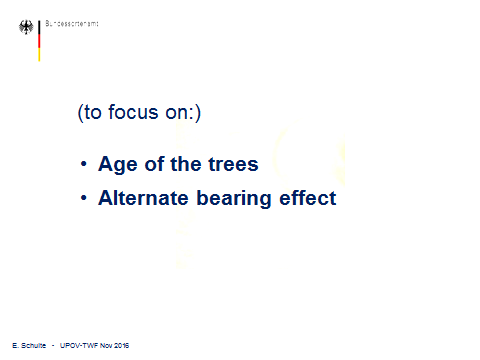 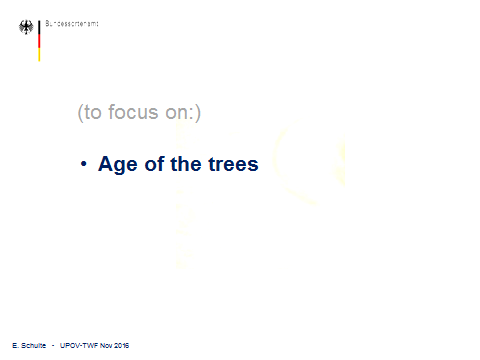 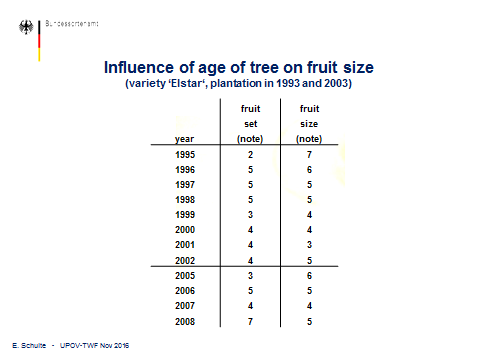 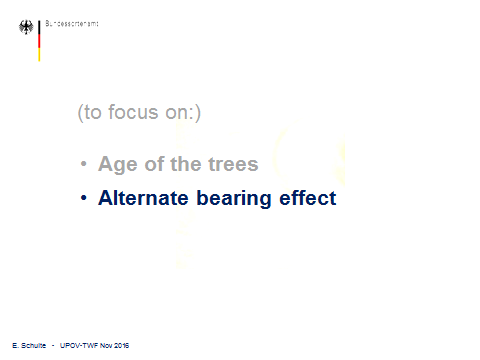 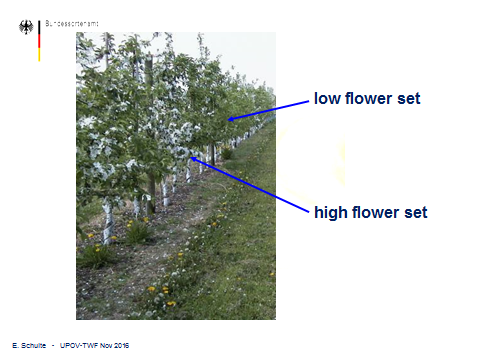 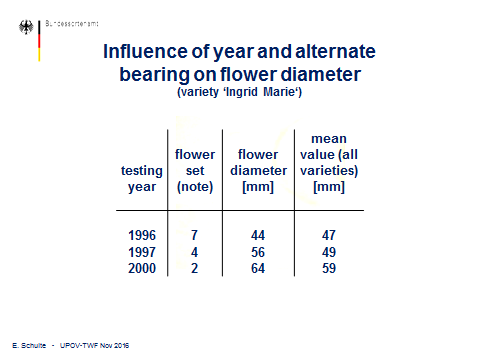 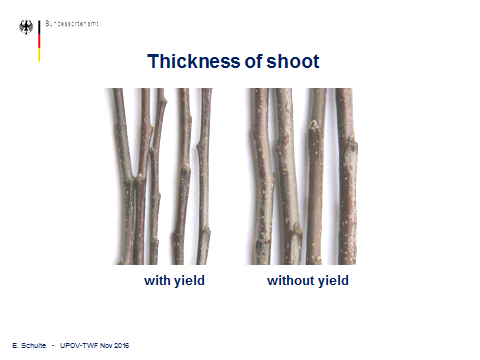 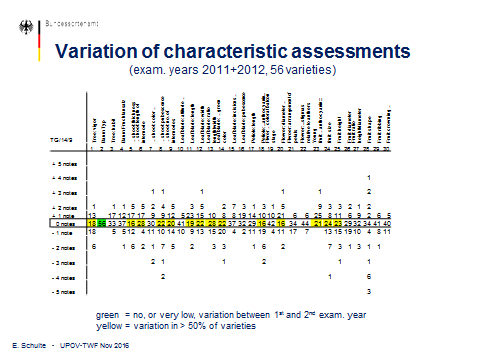 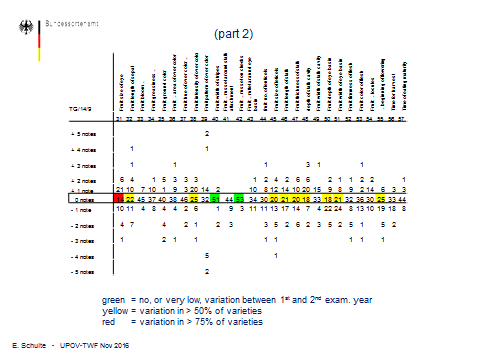 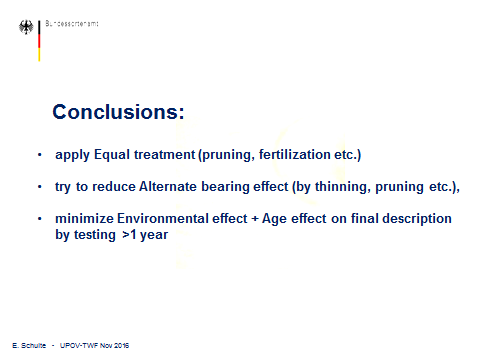 [Anlage VII folgt]Interpretation der sortenbeschreibungen für apfel: umwelteinfluss auf Quantitative merkmale (NUR IN ENGLISCH)Referat eines Sachverständigen aus Neuseeland auf der siebenundvierzigsten Tagung der Technischen Arbeitsgruppe für Obstarten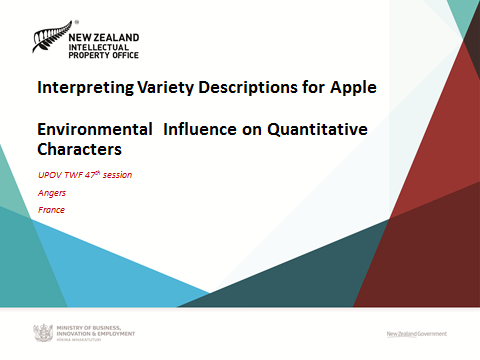 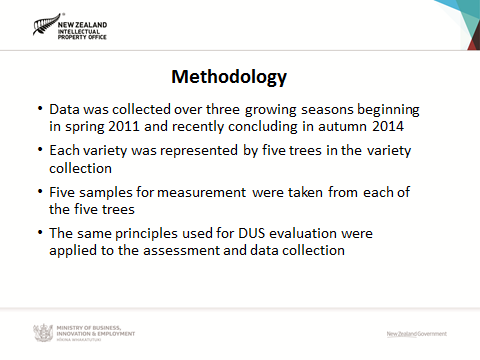 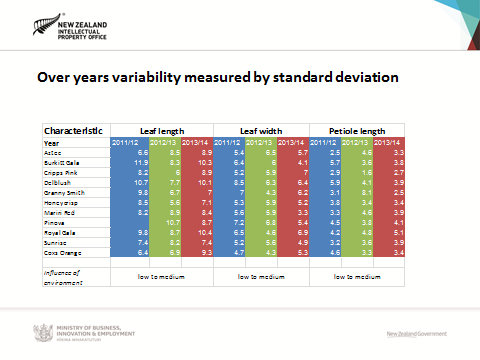 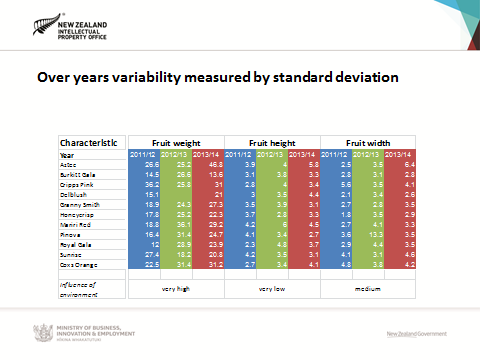 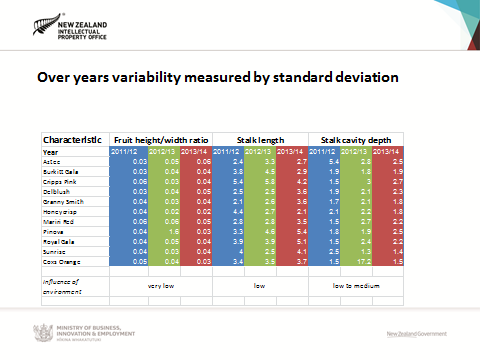 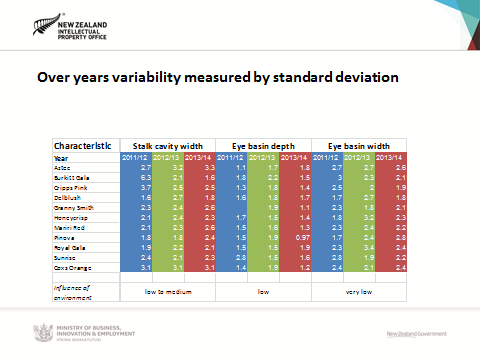 [Ende der Anlage VII und des Dokuments]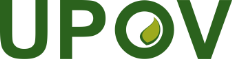 GInternationaler Verband zum Schutz von PflanzenzüchtungenTechnischer AusschußDreiundfünfzigste Tagung
Genf, 3. bis 5. April 2017TC/53/21Original: englischDatum: 1. März 2017Sortenbeschreibungen und die Rolle des Pflanzenmaterials, einschließlich einer Mindestanzahl Wachstumsperioden für die DUS-PrüfungFrankreich (Herr Richard Brand)Erstellung und Verwendung von SortenbeschreibungenDeutschland (Frau Beate Rücker)Mindestanzahl WachstumsperiodenNiederlande (Herr Kees van Ettekoven)Verwendung von Sortenbeschreibungen und Dauer der Prüfung – eine neuseeländische SichtweiseNeuseeland (Herr Chris Barnaby)Titel der Referate:Referenzdokumente:Anzahl Wachstumsperioden bei der DUS-Prüfung: Simulation der Auswirkungen auf DUS-Entscheidungen (Anlage I dieses Dokuments)Referat eines Sachverständigen aus Finnland.TWC/34/15 Add.Mindestanzahl Wachstumsperioden (Anlage II dieses Dokuments)Referat eines Sachverständigen aus den NiederlandenTWC/34/21; TWV/50/15 Add. und TWA/45/15 Add.Auswirkungen der Verwendung einer unterschiedlichen Anzahl Wachstumsperioden auf DUS-Entscheidungen für vegetativ vermehrte Zierpflanzen (Anlage III dieses Dokuments)Referat eines Sachverständigen aus DeutschlandTWO/49/15 Add.Mindestanzahl Wachstumsperioden für die DUS-Prüfung (Anlage IV dieses Dokuments)Referat eines Sachverständigen aus FrankreichTWV/50/15 Add.Anzahl Wachstumsperioden bei der DUS-Prüfung von Obstarten (Anlage V dieses Dokuments)Referat eines Sachverständigen aus FrankreichTWF/47/15 Add.Variabilität der Erfassungsdaten über die Jahre bei Apfel (Anlage VI dieses Dokuments)Referat eines Sachverständigen aus DeutschlandTWF/47/15 Add.Interpretation von Sortenbeschreibungen für Apfel: Umwelteinfluß auf quantitative Merkmale (Anlage VII dieses Dokuments)Referat eines Sachverständigen aus NeuseelandTWF/47/15 Add.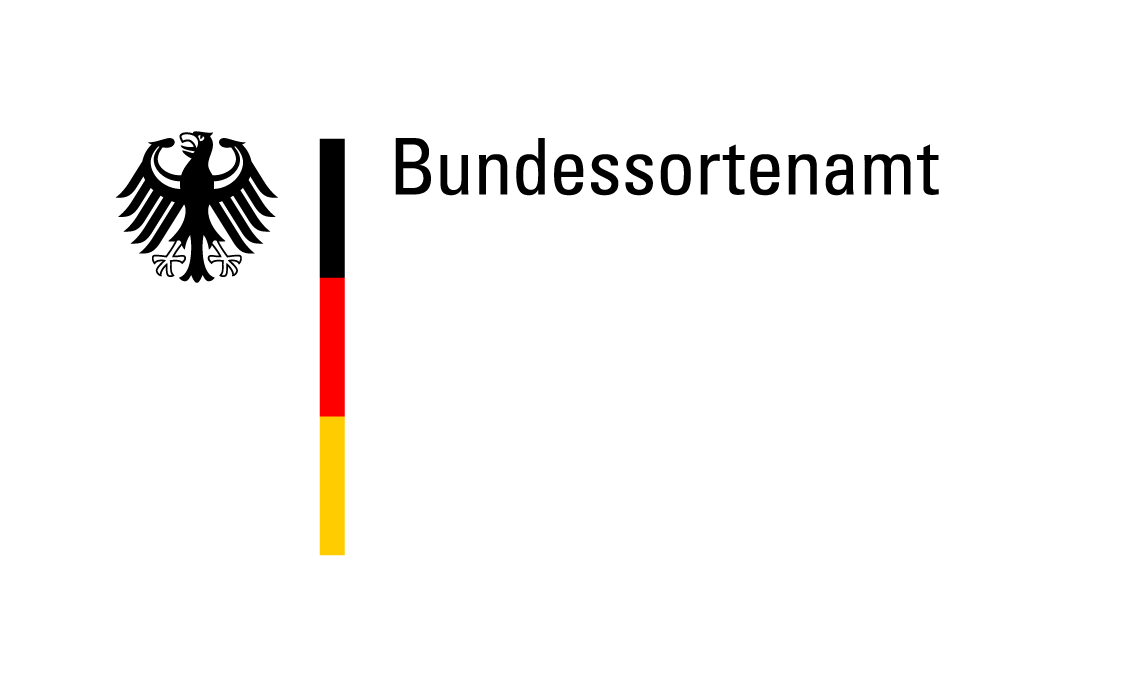 TWO/49/15NUMBER OF GROWING CYCLES IN DUS EXAMINATIONThe Impact Of Using Different Numbers Of Growing Cycles On DUS DecisionsOf Vegetatively Propagated Ornamental VarietiesPresentation by Andrea Menne, Germany2In most of the TGs for ornamental varieties one year of testing is recommended. For the DUS test one year of testing is in most cases sufficient for vegetatively propagated ornamental varieties, because The differences between the varieties are big compared to environmental effects and the variation within varieties.The decision on distinctness is based on a side-by-side visual comparison in the growing trial.The detection of off-types is normally not influenced by the environment.But: The growing cycle may have an impact on the variety description due to differences in the expression of characteristics between growing cycles.		3Example: Pelargonium variety, description of 2013 and 201445Out of 46 characteristics only 3 deviate from one year to the next by two notes.10 characteristics deviate by one note.6ConsequencesWhen taking a decision on distinctness the expert needs to be aware which characteristics are sensitive to the environment.Environmental effects have to be considered for:(a)	The comparison of similar varieties in the same growing trial (side-by-side 	comparison).(b)	The exclusion of clearly distinct varieties from the growing trial (comparison with 	descriptions in the variety collection).(c)	The test for stability/identity (comparison side-by-side with previous sample or with 	description).It is very important to emphasize that the variety description is linked to the year of testing.Question: Are all varieties in the same trial reacting in the same way on the environmental conditions?7Example: Two varieties of Impatiens New Guinea Group89General ObservationsIn particular, the state of expression of quantitative characteristics can be more variable over the years.Some quantitative characteristics react more sensitive to the environment than others.Not all varieties react in the same way to changes of the environment.If a variety is observed in one growing period only, the possible variation in the state of expression is unknown.Besides the growing conditions during the testing period also other factors can influence the expression of the plant characteristics, e.g. the conditions under which the mother plants were kept, or the position on the mother plant where the cutting was taken.[End of document]